Решетников Данила,ученик 2 «Б» классаМБОУ Берёзовской НОШза   активное участие в районном конкурсеисследовательских  работ«Мудрый совёнок» в номинации сочинение«Путешествие по Югре в г.Ханты-Мансийск».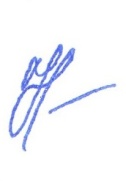 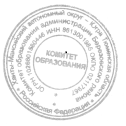 пгт.Березовоприказ от 11.12.2014г. №267-0.